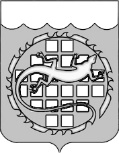 КОНТРОЛЬНО–СЧЕТНАЯ ПАЛАТАОЗЕРСКОГО ГОРОДСКОГО ОКРУГААКТ № 1камеральной внеплановой проверки соблюдения законодательства Российской Федерации и иных нормативных правовых актов Российской Федерации в сфере закупокг. Озерск									       23 января 2018 г.Основания проведения камеральной внеплановой проверки:	-	части 3, 15 статьи 99 Федерального закона от 05.04.2013 № 44-ФЗ         «О контрактной системе в сфере закупок товаров, работ, услуг для обеспечения государственных и муниципальных нужд» (далее – Федеральный закон            № 44-ФЗ);-	решение Собрания депутатов Озерского городского округа              от 25.12.2013 № 233 «Об органе, уполномоченном на осуществление контроля     в сфере закупок в Озерском городском округе»;-	решение Собрания депутатов Озерского городского округа Челябинской области от 25.06.2014 № 104 «Об утверждении Порядка проведения внеплановых проверок при осуществлении закупок товаров, работ, услуг для обеспечения нужд Озерского городского округа»;	-	распоряжение председателя Контрольно-счетной палаты Озерского городского округа от 10.01.2018 № 2 «О проведении камеральной внеплановой проверки соблюдения требований законодательства Российской Федерации и иных нормативных правовых актов Российской Федерации в сфере закупок»;	-	информация о нарушении законодательства Российской Федерации о контрактной системе в сфере закупок, поступившая в Контрольно-счетную палату Озерского городского округа (ответ от 20.12.2017 № 02-14/210 на предписание от 29.11.2017 № 3).Предмет камеральной внеплановой проверки: соблюдение Субъектом контроля требований законодательства Российской Федерации и иных нормативных правовых актов о закупках при исполнении предписания, выданного органом, уполномоченным на осуществление контроля в сфере закупок.Цель камеральной внеплановой проверки: предупреждение и выявление нарушений законодательства Российской Федерации и иных нормативных правовых актов Российской Федерации в сфере закупок.Сроки проведения камеральной внеплановой проверки:дата начала проведения проверки – 16.01.2018, дата окончания проведения проверки – 19.01.2018.	Место проведения проверки: Челябинская область, г. Озерск,                                 ул. Комсомольская, д. 9, кабинет 312.Состав инспекции:           - Бокуняева Инесса Алексеевна, аудитор Контрольно-счетной палаты Озерского городского округа (руководитель инспекции);           - Ляшук Елена Николаевна, инспектор-ревизор Контрольно-счетной палаты Озерского городского округа (член инспекции).Субъект контроля: Муниципальное бюджетное общеобразовательное учреждением «Средняя общеобразовательная школа №38» (ИНН 7422023175, адрес: Челябинская область, г. Озерск, ул. Октябрьская, 2).	Руководитель Субъекта контроля – директор Васильева Светлана Ивановна (распоряжение главы города Озерска Челябинской области от 27.11.2002 № 1088-р, дополнительное соглашение от 29.10.2013 № 11-25 к трудовому договору от 26.03.2007 № 11, должностная инструкция от 16.07.2013 № 12).	Субъект контроля действует на основании Устава, утвержденного постановлением администрации Озерского городского округа от 12.10.2015 № 2941 (приложение № 1).	В ходе проверки инспекцией изучены следующие документы:	1.	предписание от 29.11.2017 № 3 об устранении нарушений законодательства Российской Федерации о контрактной системе в сфере закупок (приложение № 2);	2.	распоряжение от 10.01.2018 № 2 «О проведении камеральной внеплановой проверки соблюдения требований законодательства Российской Федерации и иных нормативных правовых актов Российской Федерации в сфере закупок» (приложение № 3);	3.	уведомление от 10.01.2018 № 04-09/02 о проведении камеральной внеплановой проверки (приложение № 4);4.	ответ Муниципального бюджетного общеобразовательного учреждения «Средняя общеобразовательная школа №38» от 20.12.2017 № 02-14/210 на предписание от 29.11.2017 № 3 (приложение № 5);5.	представленные 15.01.2018 (исх. № 02-14/03) Субъектом контроля копии документов:- Устава учреждения (приложение № 1);- распоряжения о назначении на должность руководителя Субъекта контроля (приложение № 6); - трудового договора руководителя Субъекта контроля (приложение № 7);- должностной инструкции руководителя Субъекта контроля (приложение № 8); - пояснения руководителя Субъекта контроля (приложение № 9);  - договора на организацию питания обучающихся в МБОУ СОШ №38 от 21.12.2015 № 0169300044215000535-0190826-01 на сумму 751 026,00 руб., дополнительное соглашение № 1 от 01.12.2016 о расторжении договора по соглашению сторон на сумму 453 660,30 руб.; платежных поручений и документов о приемке по договору на организацию питания обучающихся в МБОУ СОШ №38 от 21.12.2015 № 0169300044215000535-0190826-01 (приложение № 10);- договоров об оказании услуг электросвязи в 2016 году от 01.01.2016, от 01.04.2016, от 01.07.2016, от 01.10.2016, платежных поручений и документов о приемке по договору об оказании услуг электросвязи в 2016 году (приложение № 11);- договора холодного водоснабжения и водоотведения от 01.02.2016               № 457/16-ВС на сумму 95 400,00 руб., дополнительного соглашения № 1 от 18.04.2016 к договору холодного водоснабжения и водоотведения от 01.02.2016 № 457/16-ВС об изменении цены договора на сумму 92 400,00 руб., платежных поручений и документов о приемке (актов о количестве энергоресурсов и объемах услуг) по договору холодного водоснабжения и водоотведения от 01.02.2016 № 457/16-ВС на сумму 109 427,77 руб. (приложение № 12);- договора теплоснабжения от 01.02.2016 № 54/16-Т на сумму 1 535 500,00 руб., дополнительного соглашения от 18.04.2016 к договору теплоснабжения   № 54/16-Т об изменении цены договора на сумму 1 486 600,00 руб., платежных поручений и документов о приемке (актов о количестве энергоресурсов и объемах услуг) по договору теплоснабжения от 01.02.2016 № 54/16-Т на сумму 1 603 082,74 руб. (приложение № 13);- договора энергоснабжения от 11.01.2016 № 3089 на сумму 598 300,00 руб., платежных поручений и документов о приемке (актов приема-передачи энергии) по договору энергоснабжения от 11.01.2016 № 3089 на сумму 631 277,66 руб. (приложение № 14).	В ходе проведения камеральной внеплановой проверки инспекцией установлено:	В период с 09.11.2017 по 24.11.2017 в Муниципальном бюджетном общеобразовательном учреждении «Средняя общеобразовательная школа №38» (далее – Субъекте контроля) проведена плановая проверка соблюдения законодательства Российской Федерации и иных нормативных правовых актов Российской Федерации о контрактной системе в сфере закупок, по итогам которой составлен акт от 29.11.2017 № 12.На основании акта плановой проверки, в соответствии с частью 22    статьи 99 Федерального закона № 44-ФЗ директору Субъекта контроля (далее – должностному лицу Субъекта контроля) выдано предписание от 29.11.2017 № 3 об устранении нарушений законодательства (далее – предписание) (приложение № 2):1.	В срок до 18.12.2017 устранить нарушения:1.1.	части 9 статьи 94 Федерального закона № 44-ФЗ путем размещения в единой информационной системе в сфере закупок результатов отдельного этапа исполнения контракта, информация о постановленном товаре, выполненной работе или об оказанной услуге в форме отчета:- об исполнении договора на организацию питания обучающихся в МБОУ СОШ №38 от 21.12.2015 № 0169300044215000535-0190826-01 на сумму 453 660,30 руб.;- об исполнении договора холодного водоснабжения и водоотведения от 01.02.2016 № 457/16-ВС на сумму 109 427,77 руб.;- об исполнении договора теплоснабжения от 01.02.2016 № 54/16-Т на сумму 1 603 082,74 руб.;- об исполнении договора энергоснабжения от 11.01.2016 № 3089 на сумму 631 277,66 руб.;	- об исполнении договора об оказании услуг электросвязи без даты № 942 (срок действия договора с 01.01.2016 по 31.03.2016) на сумму 14 018,40 руб.;	- об исполнении договора об оказании услуг электросвязи от 01.04.2016 № 942 на сумму 14 018,40 руб.;	- об исполнении договора об оказании услуг электросвязи от 01.07.2016 № 942 на сумму 14 018,40 руб.;- об исполнении договора об оказании услуг электросвязи от 01.10.2016 № 942 на сумму 14 018,40 руб.1.2.	частей 2, 3 статьи 103 Федерального закона № 44-ФЗ путем направления в федеральный орган исполнительной власти, осуществляющий правоприменительные функции по кассовому обслуживанию исполнения бюджетов бюджетной системы Российской Федерации информации о заключении и исполнении следующих контрактов (договоров):- холодного водоснабжения и водоотведения от 01.02.2016 № 457/16-ВС на сумму 95 400,00 руб.;- теплоснабжения от 01.02.2016 № 54/16-Т на сумму 1 535 500,00 руб.;	- об оказании услуг электросвязи без даты № 942 (срок действия договора с 01.01.2016 по 31.03.2016) на сумму 14 018,40 руб.;	- об оказании услуг электросвязи от 01.04.2016 № 942 на сумму 14 018,40 руб.;	- об оказании услуг электросвязи от 01.07.2016 № 942 на сумму 14 018,40 руб.;- об оказании услуг электросвязи от 01.10.2016 № 942 на сумму 14 018,40 руб.1.3.	пункта 8 части 2 статьи 103 Федерального закона № 44-ФЗ путем включения в реестр контрактов документов и информации об изменении контракта с указанием условий контракта, которые были изменены:- дополнительное соглашение № 1 от 18.04.2016 к договору холодного водоснабжения и водоотведения от 01.02.2016 № 457/16-ВС об изменении цены договора на сумму 92 400,00 руб.;- дополнительное соглашение от 18.04.2016 к договору теплоснабжения № 54/16-Т об изменении цены договора на сумму 1 486 600,00 руб. 2.	В срок по 21.12.2017 представить в адрес Контрольно-счетной палаты Озерского городского округа заверенные надлежащим образом копии документов, подтверждающие исполнение пункта 1 настоящего предписания.20.12.2017 в адрес Контрольно-счетной палаты Озерского городского округа поступил ответ на предписание с приложением копий документов (приложение № 5), по результатам изучения которого установлено,                  что должностным лицом Субъекта контроля пункт 1 выданного контрольным органом предписания от 29.11.2017 № 3 не исполнен в полном объеме (приложение № 15).	Таким образом, должностное лицо Субъекта контроля не исполнило          в установленный срок предписание от 29.11.2017 № 3 об устранении выявленных нарушений законодательства Российской Федерации и иных нормативных правовых актов о контрактной системе в сфере закупок.Исследовав представленные материалы, руководствуясь частью 1      статьи 2, пунктом 3 части 15 статьи 99 Федерального закона № 44-ФЗ, инспекцияРЕШИЛА:1.	Признать в действиях должностного лица Субъекта контроля невыполнение в установленный срок законного предписания органа, уполномоченного на осуществление контроля в сфере закупок.	2.	Учитывая, что выявленное нарушение содержит признаки административного правонарушения, ответственность за совершение которого предусмотрена частью 7 статьи 19.5 Кодекса об административных правонарушениях Российской Федерации, передать материалы проверки в Главное контрольное управление Челябинской области для рассмотрения вопроса о возбуждении дела об административном правонарушении в отношении должностного лица Субъекта контроля.	3.	Предписание не выдавать.Приложения:1.	Копия Устава Субъекта контроля, утвержденного постановлением администрации Озерского городского округа от 12.10.2015 № 2941 – на 12 л. в 1 экз.2.	Копия предписания от 29.11.2017 № 3 об устранении нарушений законодательства Российской Федерации о контрактной системе в сфере закупок – на 3 л. в 1 экз.3.	Копия распоряжения от 10.01.2018 № 2 «О проведении камеральной внеплановой проверки соблюдения требований законодательства Российской Федерации и иных нормативных правовых актов Российской Федерации в сфере закупок» – на 2 л. в 1 экз.4.	Копия уведомления от 10.01.2018 № 04-09/02 о проведении камеральной внеплановой проверки – на 3 л. в 1 экз.5.	Ответ Муниципального бюджетного общеобразовательного учреждения «Средняя общеобразовательная школа №38» от 20.12.2017 № 02-14/210 на предписание от 29.11.2017 № 3 – на 42 л. в 1 экз.6.	Копия распоряжения о назначении на должность руководителя Субъекта контроля – на 3 л. в 1 экз.7.	Копия трудового договора руководителя Субъекта контроля – на 7 л. в      1 экз.8.	Копия должностной инструкции руководителя Субъекта контроля – на       9 л. в 1 экз.9.	Пояснения руководителя Субъекта контроля – на 1 л. в 1 экз.10.	Копии договора на организацию питания обучающихся в МБОУ СОШ №38 от 21.12.2015 № 0169300044215000535-0190826-01, дополнительного соглашения № 1 от 01.12.2016 о расторжении договора по соглашению сторон, платежных поручений и документов о приемке по договору на организацию питания обучающихся – на 76 л. в 1 экз.11.	Копии договоров об оказании услуг электросвязи в 2016 году от 01.01.2016, от 01.04.2016, от 01.07.2016, от 01.10.2016, платежных поручений и документов о приемке по договору об оказании услуг электросвязи в 2016 году – на 56 л. в 1 экз.12.	Копии договора холодного водоснабжения и водоотведения от 01.02.2016               № 457/16-ВС, дополнительного соглашения № 1 от 18.04.2016 к договору холодного водоснабжения и водоотведения от 01.02.2016 № 457/16-ВС об изменении цены договора, платежных поручений и документов о приемке (актов о количестве энергоресурсов и объемах услуг) – на 40 л. в 1 экз.13.	Копии договора теплоснабжения от 01.02.2016 № 54/16-Т, дополнительного соглашения от 18.04.2016 к договору теплоснабжения № 54/16-Т об изменении цены договора, платежных поручений и документов о приемке (актов о количестве энергоресурсов и объемах услуг) – на 42 л. в 1 экз.14.	Копии договора энергоснабжения от 11.01.2016 № 3089, платежных поручений и документов о приемке (актов приема-передачи энергии) – на 42 л. в 1 экз.15.	Информация из ЕИС – на 3 л. в 1 экз.Руководитель инспекции						          И.А. БокуняеваЧлен инспекции								                Е.Н. ЛяшукКопию акта на_______  листах получил(а)  «_____»   ________________ 2018 г.________________________________________________________________________________________________________________________(Ф.И.О., должность)Комсомольская ул., 9, г. Озерск Челябинской области, 456784Тел. 2–57–21, 2–43–46, факс (351–30) 2–30–48E–mail: secr.cb@ozerskadm.ruОГРН 1067422055667, ИНН/КПП 7422038164/741301001